REGIONAL DE CHALATENANGO INABVESERVICIOS QUE SE OFRECEN EN LA REGIONAL DE CHALATENANGO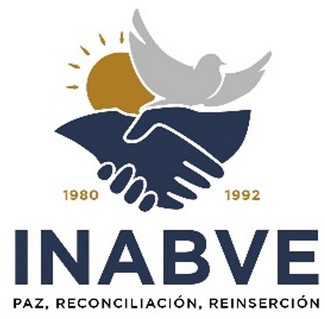 Trámite de Pensión por fallecimiento y Gastos Funerarios de beneficiarios de Veteranos, Excombatientes y Personas con Discapacidad.Levantamiento de Sobrevivencia y actualización de datos para veteranos y excombatientesTrámites de créditos.Apoyo en trámites en convocatorias de Becas Apoyo en trámites en convocatorias de Transferencia de Tierras, Vivienda y Productividad.Atención en el área de Salud para los Veteranos, Excombatientes y personas con Discapacidad:Atención en la entrega de recetas médicas, entrega de medicamento e insumos médicos.Atención en Psicología.Atención en Psiquiatría.Emisión de Constancias de Pensión para Veteranos, Excombatientes, Personas con Discapacidad y Beneficiarios Recepción Carné de ONUSALVerificación en el Sistema de paquetes de UCADFA.Atención de Consultas de los diferentes beneficios que ofrece el INABVE.Entre OtrosREQUISITOS PARA TRAMITAR LOS SERVICIOS QUE LA REGIONAL OFRECEREQUISITOS PARALEVANTAMIENTO DE SOBREVIVENCIA PARA VETERANOS Y EXCOMBATIENTES DUI original y copia de Veterano y Excombatiente.Copia de DUI de los beneficiarios designadosNOTA: el DUI debe estar vigente para hacer su levantamiento de sobrevivencia  TRAMITE DE PENSION Y GASTOS FUNERARIOS POR VETERANO O EXCOMBATIENTE FALLECIDO. DUI de Veterano o Excombatiente (copia)DUI de Beneficiario (original y copia)Partida de Defunción del Veterano o Excombatiente en Original (no mayor a 3 meses de emisión)Partida de Nacimiento del Veterano o Excombatiente y del Beneficiario en Original (no mayor a 3 meses de emisión)TRÁMITE DE PENSIÓN POR CÓNYUGE NO DESIGNADA DUI de Veterano o Excombatiente(copia)DUI de Beneficiario (original y copia)Partida de Defunción del Veterano o Excombatiente en Original, (no mayor a 3 meses de emisión)Partida de Nacimiento del Veterano o Excombatiente y de la Cónyuge en Original (no mayor a 3 meses de emisión)Partida de Matrimonio Original (no mayor a 3 meses de emisión)NOTA:Cuando el Veterano y Excombatiente nunca firmó sobrevivencia en vida, la viuda deberá presentar según el caso: Constancia de Alta y Baja, Cotización del IPSFA o Carné de ONUSAL.TRAMITE DE PENSION Y GASTOS FUNERARIOS POR VETERANO FALLECIDO PARA UN MENOR DE EDAD.DUI de Veterano o Excombatiente(copia)DUI de representante legal o tutor de Menor de Edad (Original y Copia)Carné de Minoridad (original y copia)Partida de Defunción del Veterano o Excombatiente en original (no mayor a 3 meses de emisión)Partida de Nacimiento de Veterano, Beneficiario menor de edad (Original)REQUISITOS PARA OTORGAMIENTO DE BENEFICIO ECONÓMICO A BENEFICIARIOS INDIRECTOS DE PERSONAS CON DISCAPACIDAD FALLECIDOS.Para solicitar los beneficios económicos como beneficiario indirecto, la persona interesada deberá de presentar los documentos siguientes:HIJOS:-	Certificación de Partida de Nacimiento del solicitante.-	Certificación de Partida de Defunción del Beneficiario fallecido. -	DUI vigente de la persona acreditada como responsable legal, en caso de   solicitantes menores de edad.-	DUI vigente del solicitante (en caso de mayor de edad)-	Constancia de Estudio del solicitante, cuando este tenga entre 18 y 25 años.PADRES:-	Certificación de partida de Nacimiento del Beneficiario Fallecido.-	Certificación de partida de Defunción del Beneficiario Fallecido.-	DUI vigente del solicitante.CÓNYUGE O CONVIVIENTE SOBREVIVIENTE:-	Certificación de Acta de matrimonio o certificación de la partida de unión no matrimonial.-	Certificación de partida de Defunción del Beneficiario Fallecido.-	DUI vigente del solicitante.“Adicionalmente, de los documentos descritos en los párrafos precedentes, el INABVE podrá requerir cualquier otro documento que considere pertinente para verificar la relación filial o parentesco entre el Beneficiario con Discapacidad Fallecido y la persona solicitante”INFORMACIÓN GENERAL DE ATENCION AL USUARIOHORARIOS DE ATENCIÓNLunes a Viernes de 7:30am a 3:30pm (sin cerrar al mediodía).CONTACTO C A L L C E N T E R 2522-9292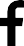 REDES SOCIALES Instituto Administrador de los Beneficios de los Veteranos y Excombatientes.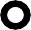 UBICACIÓN KM49, Troncal del Norte Centro Comercial Don Yon, Tejutla, Chalatenango.Rutas de Buses 125, 119, 141,126, 124, 170, 180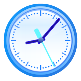 TIEMPO DE ESPERA El tiempo de espera para realizar un trámite, tarda entre 10 a 30 minutos, según el tipo de proceso que realice.DIRECCIÓN REGIONAL CHALATENANGO